Проектно-технологическая практика выполняется для получения навыков совместного использования знаний по отдельным приемам программирования, изучаемым в курсах «Основы программирования» и «Информатика». Разработка информационной системыЦели и содержание практики- приобретение практических навыков модульного программирования,- приобретение практических навыков создания программных продуктов и разработка необходимой для ее использования технической документации,- закрепление и углубление теоретической подготовки студентов по курсам «Информатика», «Основы программирования».Содержание практики2.1. Разработать в соответствии с индивидуальным заданием демонстрационную программу: описать структуру по варианту, создать интерактивную информационную систему, в которой массив структурных переменных хранится в текстовом файле, в которой есть возможность этот массив дополнять, редактировать и сохранять в файл. В ОП компьютера массив структурных переменных должен храниться в динамическом массиве. По окончании программы должно быть освобождение динамической памяти.2.2. Разработать следующую техническую документацию на созданную демонстрационную программу:- «Техническое задание» (ТЗ) (документ должен быть согласован с преподавателем до начала программирования);- «Программа и методика испытаний» (ПМИ);- «Руководство пользователя» (РП);- Листинги исходных кодов (файлы .cpp и .h с комментариями).2.3. Составить отчет по практике в соответcтвии с шаблоном (см. Приложение).Этапы практики и текущий контроль. Практика проводится на 1-м семестре в виде нормируемой самостоятельной работы студента (СРС), выполняемой под руководством преподавателя. Студенты работают в интегрированной среде программирования MS Visual Studio 2012 и выше. Форма текущего контроля – зачет с оценкой. Общая трудоемкость учебной практики составляет 74 часа, из них32 часа	 – аудиторные занятия в компьютерном классе, 40 часов	 – СРС,2 часа		 – контроль выполнения.Варианты для выполнения для студентовВарианты для выполнения работы студентами представлены в таблице. Студент должен придумать сам или взять предлагаемые поля для своей структуры. Эти поля должны иметь смысл для собственного проекта. Например, для структуры типа «СТУДЕНТ» можно добавить поля: курс обучения, год поступления, процент посещения занятий и т.д.В таблице, расположенной ниже приведены основные названия структурных переменных и предлагаемых полей по вариантам. Примечание: Номер варианта студента уточняется по журналу группы. При желании студент может предложить свой вариант темы структурной переменной, но при этом он должен согласовать его с преподавателем.Общие требования к разрабатываемой программе и за что снижаются баллы:Разрешается использовать любую ОС и среду программирования. Это должно быть описано в документации на программу.Можно использовать класс string в полном объеме. Другие классы библиотеки STL использовать нельзя.​Ввод-вывод данных из файла в ОП должен осуществляться отдельными пунктами меню пользователя. По окончании программы напомнить о необходимости сохранения данных. Загрузка текстового файла должна быть из текущего каталога. Сохранять данные в файле при каждом изменении данных в ОП не нужно.Осуществить в программе начальное формирование данных, т.е. если файл с данными не найден, то программа должна продолжать работу, и пользователь должен иметь возможность заново сформировать данные в программе.Структура должно содержать не менее трех полей. Описание структуры должно быть в заголовочном файле, функции поместить в файле cpp.В программе должна быть возможность данные просматривать, добавлять, изменять, удалять. Вывод данных в консоль должен быть отформатирован и отсортирован.Интерфейс в программе должен быть дружественным: меню и сообщения на русском языке, каждое действие сопровождаться пояснением, результат выполнения операции комментироваться.Во время добавления, редактирования данных:- должны быть подсказки, как осуществлять ввод данных; - должна быть создана защита от неверного ввода. Вам нужно предвидеть, что произойдет, когда пользователь сделает опечатку, попытается сохранить неполную форму. Например, при вводе даты пользователь введет "а" и программа в поле даты запомнит "а". Это недопустимо. Должен быть контроль и проверка, что введена дата.Преподаватель консультирует на занятиях по выполнению студентом практики. Если работа сдана на проверку, то преподаватель её оценивает, и больше к этой работе не возвращается, поэтому отнеситесь ответственно к отчету, который сдаете на проверку.ПРИЛОЖЕНИЕ. ТРЕБОВАНИЯ К ОТЧЕТУ СТУДЕНТА ПО ПРАКТИКЕ (учебной и производственной)1.	Отчет должен содержать: титульный лист (оформляется по установленной единой форме);индивидуальное задание (техническое задание на программный продукт);оглавление;введение (цели и задачи практики); приобретение практических навыков объектно-ориентированного программирования в области создания систем обработки информацииосновная часть (характеристика организации (подразделения организации), содержание проделанной студентом работы в соответствии с целями и задачами программы практики и индивидуальным заданием);заключение (выводы по результатам практики); В рамках данной практики был разработан программный продукт, в парадигме объектно-ориентированного программирования, и получены навыки по его созданиюсписок использованных источников;приложения.Требования к оформлению: Отчет должен быть выполнен с использованием компьютера, на бумаге формата А4 в текстовом редакторе MS WORD, шрифтом Times New Roman размером 12 пт, через один интервал, с выравниванием по ширине страницы. Текст отчета следует печатать, соблюдая следующие размеры полей: правое – 10 мм, верхнее и нижнее – 20 мм, левое – 30 мм, абзацный отступ – 1, 25 см.Отчет о практике составляется в объеме от 10 стр. до 30 стр. текста для учебной и производственной (в т.ч. преддипломной практики) практики.В случае фактической невозможности представить студентом наработанный материал в виду распространения на этот материал грифа государственная или коммерческая тайна студенты обязаны представить подробный перечень работ, заверенный руководителем практики от предприятия.Сброшюрованный отчет подписывается студентом и руководителями практики от кафедры.Отчеты студентов по практике должны храниться на кафедре 6 лет.ФАКУЛЬТЕТ 		ИНФОРМАТИКА И СИСТЕМЫ УПРАВЛЕНИЯКАФЕДРА  		 СИСТЕМЫ ОБРАБОТКИ ИНФОРМАЦИИ И УПРАВЛЕНИЯОТЧЕТ ПО УЧЕБНОЙ ПРАКТИКЕСтудент___________________________________________________________фамилия, имя, отчествоГруппа___________________Тип практики  ПРОЕКТНО-ТЕХНОЛОГИЧЕСКАЯ ПРАКТИКА ___Название предприятия  	КАФЕДРА  «СИСТЕМЫ ОБРАБОТКИ ИНФОРМАЦИИ И УПРАВЛЕНИЯ»  ( ИУ5 )  МГТУ им. Н.Э.БауманаСтудент				_________________  ____________________ 				         подпись, дата                   фамилия, и.о.            Руководитель практики			_________________  ___Аксенова М.В.__ 				         подпись, дата                   фамилия, и.о.            Оценка  __________________________________   2020 г.№п/пРазделы (этапы) практикиВиды учебной работы, на практике включая самостоятельную работу студентов, и трудоемкость(в часах)Виды учебной работы, на практике включая самостоятельную работу студентов, и трудоемкость(в часах)Формы текущего контроля№п/пРазделы (этапы) практикиСамостоятельная работа в часахАудиторные занятия в часахФормы текущего контроля1Подготовительный этап: выдача и согласование с преподавателем индивидуальных заданий10-я нед. - 2 ч.2 ч.Утвержденные варианты индивидуальных заданий2Разработка и согласование ТЗ 11-я нед. - 2 ч.2 ч.Подписанное ТЗ  25 баллов 3Создание файла с данными, разработка функций для работы с этим файлом и разработка ПМИ12-я нед. - 2 ч.2 ч.Демонстрация результатов преподавателю25 баллов4Разработка в соответствии с индивидуальным заданием демонстрационной программы, выполнение тестирования и разработка документа РП.  14-я нед. 20 час.2 ч.Демонстрация результатов преподавателю50 балловКонтроль выполнения 2 ч.Зачет с оценкой№ Вар.Структура (имя структуры придумать самому)Поля структуры и их типПоля структуры и их типПоля структуры и их тип№ Вар.Структура (имя структуры придумать самому)Поле-типПоле-типПоле-типКафедраНазвание – stringЧисло студентов  - intЧисло преподавателей - intКнигаНазвание – stringАвтор – stringКоличество экземпляров - intФайлИмя файла – stringДата создания – stringРазмер файла - intАвтомобильМарка автомобиля – stringСтоимость - doubleМощность - floatСтудент(Student)Имя (Name)  - – stringНомер (Num) - intРейтинг – intГруппаИндекс группы – stringЧисло студентов - intСредняя оценка в группе в % - floatЧеловекФамилия и инициалы– string Пол - charВозраст  - intСтеллажНазвание – string Материал - – stringЧисло полок - intДомУлица – stringЧисло этажей - intНомер дома – stringРаботникФИОНазвание занимаемой должностиГод поступления на работуДисциплинаНазваниеОбъем в часахНомер семестраМаршрут трамваяНомерПротяженность в кмВремя в путиСтранаСтолицаЧисленность населенияКонтинентАвиарейсПункт отправленияПункт прибытияВремя вылетаКонтакт в электронной почте ИмяE-mailДата рожденияТоварНаименованиеЕдиницы измеренияЦенаСтроительный объектНаименованиеДата начала строительстваОбъем вложенийЛабораторная работаНазваниеОбъем в часахНазвание дисциплиныСтатья в журналеАвторНазваниеНомер и название сборника или журнала, дата выпуска КандидатФИОПартияРейтингЖ/д поездНомерПункт отправленияПункт назначения, время отправленияФакультетШифрНазваниеКоличество обучающихсяТелефонный разговорНомер телефона контактераДата разговораДлительность в минутахОборудование, которое числится на материально-ответственном лицеНазвание (н-р, ПК, принтер и т.п.)КоличествоСтоимостьМузыкальный альбомВид альбома по типам записи и композицийИсполнительОбъемИнструмент симфони́ческого орке́страНазвание инструментаНазвание группы инструментов (н-р, духовые, смычковые)КоличествоБутылка вина как элемент винотекиЦветТехнология производстваСрок выдержки, содержание сахара28.КомпьютерВладелец– stringРазмер ОП - intОбъем HDD (SizeHDD) - int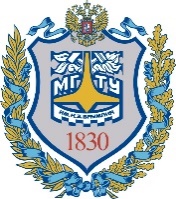 Министерство науки и высшего образования Российской ФедерацииФедеральное государственное бюджетное образовательное учреждение высшего образования«Московский государственный технический университетимени Н.Э. Баумана(национальный исследовательский университет)»(МГТУ им. Н.Э. Баумана)